2400 Bren Hall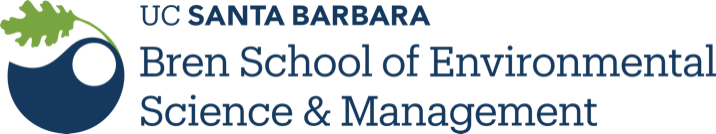 Santa Barbara, CA 93106-5131bren.ucsb.eduBren School PhD Annual Review Form 2021-2022Submit to Student Affairs (academics@bren.ucsb.edu) by December 15, 2021.InstructionsBren School PhD students must submit an annual review every year. The annual review is due to Student Affairs (academics@bren.ucsb.edu) by December 15, 2021. Students must submit an electronic copy (in pdf or .doc format) of the review with signatures of their advisor or all committee members (digital signature is ok). The document should be submitted via Box by email attachment to the following email address: 2021_22.bejy8iywwkj1lbq4@u.box.com. When completing the Docusign, you can include the email address to receive a copy, once it is signed. Students should save a copy of the annual review so they can easily update the annual review form in subsequent years.Before submitting the annual review, each PhD student must convene a meeting of his/her PhD committee or advisor, if a committee has not been formed to present progress made toward academic milestones during the past year. However, the advisor and/or all committee members (if applicable) must sign the annual review, indicating that they met with the student and are aware of his/her academic status.The Bren School PhD Program Committee reads the annual reviews and confirms that PhD students are making satisfactory progress. At a Bren School faculty meeting, the committee chair presents any cases of PhD students who have not made satisfactory progress. The faculty discuss the cases and make recommendations for each student who has not made satisfactory progress.Standards of ScholarshipTo remain in good academic standing, a Bren PhD student must make timely progress toward degree completion and meet the following standards of scholarship established by the Academic Senate, Graduate Council and Bren School.Establish a GPA by taking courses for letter grades (1st quarter)Maintain a minimum cumulative GPA of 3.0Complete required Bren PhD core courses: ESM 510 (1 unit in Fall and 1 unit in Spring), ESM 512 (2 units) and ESM 514 (4 units)Establish a PhD committee in the Fall Quarter of the 2nd year of studyComplete core and recommended course work. The standard will not be met if the student has 12 or more units of unfinished coursework: Incomplete (I), No Grade (NG), or No Record (NR)Advance to candidacy by the end of the 3rd year of studyComplete the dissertation and defense by the end of the 5th year of studyAcademic MonitoringThe Graduate Division dean may place students on academic probation if they fail to meet the standards of scholarship established by the Academic Senate, Graduate Council and Bren School. The first notification will be considered a warning. If a student receives a warning, then the department produces an academic progress plan to deliver clear, written expectations for improvement. If the student does not show improvement during the following quarter, the Graduate Division dean will ask the department to recommend and justify (a) continued warning status or (b) academic probation. If unsatisfactory progress continues after the third quarter, the Graduate Dean will, upon consultation with the student's department, (a) notify the student of new or continued academic probation or (b) proceed with academic disqualification.Student Name: ______________________________ Perm Number: ____________________Year of entry to PhD program ________ Year of expected completion of PhD degree _______Timeline of Academic MilestonesPlease describe the quarter and year when the following academic milestones were or will be completed. The standard timeline is presented in the left column. Quarters are abbreviated FAL for fall, WIN for winter, and SPR for spring. Years are abbreviated as 1, 2, 3, 4 and 5, referring to the 1st year of study, 2nd year of study, etc.Graduate Division PhD Form IA and Bren Form 1A Justification of Change to PhD Committee Form are required to make changes to an approved PhD Committee.Establishing Disciplinary ExpertiseA key component of the Bren School PhD program is that the student develop a broad understanding of concepts and methods within a discipline (e.g., Ecology, Economics) or well-defined scholarly area (e.g., Industrial Ecology, Climate Science). This section is used to plan and monitor coursework and directed reading designed to achieve that expertise. In the table below, list courses that you have taken or will take to ensure disciplinary expertise. Do not include the Bren core courses. For future courses, estimate the date the course will be offered to the best of your ability. Add rows as needed, and feel free to group the courses thematically. Include field courses or other formal training opportunities offered outside UCSB, as appropriate.DIRECTED READINGFor topics in which suitable coursework is not available, define a reading (e.g., a textbook) or set of readings (e.g., a collection of journal articles) that you will study to learn the material. For a single resource, list the title in the Reading column; otherwise write “see attached” and provide a full reading list as a supplemental page. The “assessment” is the means by which your understanding of the material will be assessed (e.g., individual discussion, group discussion, essay, problem set, etc.) and the “assessor” is the faculty member who will guide you in this process.Describe how mastery of this material will be tested in the written candidacy exam (describe generally for year 1, exam is usually completed by end of year 2):COMMITTEEThe Doctoral committee consists of at least three UC Academic Senate members, with a tenure-track faculty member from Bren serving as chair or co-chair. At least two members of the committee must be tenure-track faculty and the majority from Bren. In the table below list potential committee members that you have met or plan to meet with over the course of your first year. Bren core course ESM 510 should help provide exposure to the research expertise of various Bren faculty members, but you might also consider faculty from other departments on your committee as well. You can view the full guidelines for committee membership on the Graduate Division website: www.graddiv.ucsb.edu/academic/committees. Bren PhD students submit their Form I to form their committee by the end of Fall in their second year.Research accomplishments (if applicable):
Publications, conferences, and seminars (if applicable):
Other professional activities (i.e., membership in organizations or committees, mentorship of Group Projects, teaching assistantships, etc.):
Title of dissertation (if applicable):
Summary of dissertation research (1-2 paragraphs):
UCSB PhD EmphasesPlease indicate if you are pursuing a UCSB PhD Emphasis._____ Economics and Environmental Science (EES) Emphasis_____ Interdepartmental Emphasis in Climate Sciences and Climate Change_____ Interdepartmental Emphasis in Environment & Society (IEES)_____ Other: __________________________________________________________________Sources of SupportPlease indicate the primary sources of financial support, to the extent known, for each year of the PhD program. Please discuss the funding plan with the faculty advisor prior to submitting the annual review. Students may not be able to complete the funding plan for all years of the PhD program. Please enter the planned sources of financial support to the extent known. If a TA or GSR position is confirmed, write “TA” or “GSR” and include the department or source (i.e. Bren, Econ, IEE, EmLab). If a TA or GSR position is desired but not confirmed, write “TA?” or “GSR?” Please note that TA positions are competitive and require students to submit applications either to the Bren School or other departments they seek to work.Options include:University Fellowship (Chancellor’s, Dean’s, Regent’s, Bren)Donor Fellowship (LAFF, SWM, FSF)Government Fellowship (NSF, DoD, NIH, NASA, DoE, Seagrant, etc.)Foreign Fellowship (CONACYT, Fulbright)Teaching Assistant (TA) and include department (Bren, Econ, PoliSci, EEMB, ES)Graduate Student Researcher (GSR) and include source (IEE, EmLab, MSI)SelfOther (Please describe.)Unknown
Signatures (Required from advisor and all committee members, if formed):By signing this form, the faculty advisory and members of this PhD committee acknowledge that they met with the student and are aware of his/her academic progress.  Electronic signatures through DocuSign or email are acceptable. Add rows as needed.Meeting Date:________________________________Standard TimelineAcademic MilestonesQuarter/YearQuarter/Year toStandard TimelineAcademic Milestonescompletedbe completedcompletedbe completedFAL 1Establish GPAFAL 1ESM 512 (2 units)FAL 1 (1 unit)ESM 510 (2 units)SPR 1 (1 unit)ESM 510 (2 units)SPR 1 (1 unit)WIN 1 (or SPR 1)ESM 514 (4 units)*Declare committee; GraduateFAL 2Division Form I, Conflict ofInterest Form and Bren SchoolForm 1SPR 2Complete written examFAL 3Write dissertation proposalFAL 3(within 6 months of written exam)(within 6 months of written exam)Recommend FALComplete oral exam;3; Required SPR 3Graduate Division Form IIRequired SPR 5Complete written dissertationRequired SPR 5File dissertation using eFileRequired SPR 5Defend dissertation;Required SPR 5Graduate Division Form IIIGraduate Division Form IIICourse #Course TitleQtr/YrGradeTopicReadingAssessmentAssessorCompletion QtrNameDepartmentYearFallWinterSpringSummerExampleBren FellowshipBren FellowshipTAGSR12345Print NamesSignatures (Required)StudentFaculty AdvisorCommittee Member #1Committee Member #2